фамилияимяотчество (при наличии)Наименование документа, удостоверяющего личность _____________________________Прошу зарегистрировать меня для участия в государственной итоговой аттестации по образовательным программам основного общего образования(в соответствии с единым расписанием проведения ГИА)по следующим учебным предметам:а также специальные (дополнительные) условия, учитывающие состояние здоровья, особенности психофизического развития (для участников с ОВЗ, для обучающихся на дому и обучающихся 
в медицинских организациях – при предъявлении копии рекомендаций ПМПК; для детей-инвалидов 
и инвалидов – при предъявлении справки, подтверждающей факт установления инвалидности, копии рекомендаций ПМПК):Согласие на обработку персональных данных прилагается.C Порядком проведения государственной итоговой аттестации по образовательным программам основного общего образования и Памяткой о правилах проведения ГИА в 20___ г. ознакомлен (ознакомлена).«___» ____________ 20___ г.                             ___________/_______________________                                                                                                                     (подпись)                         (Ф.И.О. обучающегося)Контактный телефон____________/_____________________________________________________________________          (подпись)                                    (Ф.И.О. родителя (законного представителя))Контактный телефонтелефонЗаявление принял: ________________/_______________________/_________________________                                                            (подпись)                                         (Ф.И.О.)                                                         (должность)Регистрационный номерРегистрационный номерРегистрационный номерРегистрационный номерРегистрационный номерРегистрационный номерРегистрационный номерРегистрационный номерРегистрационный номерРегистрационный номерРегистрационный номерРегистрационный номерРегистрационный номерРегистрационный номерРуководителю МБОУ СОШ №31 г.Шахты___________________________________(наименование образовательной организации)Агибаловой Валентине Ивановне___________________________________________________(Ф.И.О. руководителя)Руководителю МБОУ СОШ №31 г.Шахты___________________________________(наименование образовательной организации)Агибаловой Валентине Ивановне___________________________________________________(Ф.И.О. руководителя)Руководителю МБОУ СОШ №31 г.Шахты___________________________________(наименование образовательной организации)Агибаловой Валентине Ивановне___________________________________________________(Ф.И.О. руководителя)Руководителю МБОУ СОШ №31 г.Шахты___________________________________(наименование образовательной организации)Агибаловой Валентине Ивановне___________________________________________________(Ф.И.О. руководителя)Руководителю МБОУ СОШ №31 г.Шахты___________________________________(наименование образовательной организации)Агибаловой Валентине Ивановне___________________________________________________(Ф.И.О. руководителя)Руководителю МБОУ СОШ №31 г.Шахты___________________________________(наименование образовательной организации)Агибаловой Валентине Ивановне___________________________________________________(Ф.И.О. руководителя)Руководителю МБОУ СОШ №31 г.Шахты___________________________________(наименование образовательной организации)Агибаловой Валентине Ивановне___________________________________________________(Ф.И.О. руководителя)Руководителю МБОУ СОШ №31 г.Шахты___________________________________(наименование образовательной организации)Агибаловой Валентине Ивановне___________________________________________________(Ф.И.О. руководителя)Руководителю МБОУ СОШ №31 г.Шахты___________________________________(наименование образовательной организации)Агибаловой Валентине Ивановне___________________________________________________(Ф.И.О. руководителя)Руководителю МБОУ СОШ №31 г.Шахты___________________________________(наименование образовательной организации)Агибаловой Валентине Ивановне___________________________________________________(Ф.И.О. руководителя)Руководителю МБОУ СОШ №31 г.Шахты___________________________________(наименование образовательной организации)Агибаловой Валентине Ивановне___________________________________________________(Ф.И.О. руководителя)Руководителю МБОУ СОШ №31 г.Шахты___________________________________(наименование образовательной организации)Агибаловой Валентине Ивановне___________________________________________________(Ф.И.О. руководителя)заявление на участие в государственной итоговой аттестации по образовательным программам основного общего образованиязаявление на участие в государственной итоговой аттестации по образовательным программам основного общего образованиязаявление на участие в государственной итоговой аттестации по образовательным программам основного общего образованиязаявление на участие в государственной итоговой аттестации по образовательным программам основного общего образованиязаявление на участие в государственной итоговой аттестации по образовательным программам основного общего образованиязаявление на участие в государственной итоговой аттестации по образовательным программам основного общего образованиязаявление на участие в государственной итоговой аттестации по образовательным программам основного общего образованиязаявление на участие в государственной итоговой аттестации по образовательным программам основного общего образованиязаявление на участие в государственной итоговой аттестации по образовательным программам основного общего образованиязаявление на участие в государственной итоговой аттестации по образовательным программам основного общего образованиязаявление на участие в государственной итоговой аттестации по образовательным программам основного общего образованиязаявление на участие в государственной итоговой аттестации по образовательным программам основного общего образованиязаявление на участие в государственной итоговой аттестации по образовательным программам основного общего образованиязаявление на участие в государственной итоговой аттестации по образовательным программам основного общего образованиязаявление на участие в государственной итоговой аттестации по образовательным программам основного общего образованиязаявление на участие в государственной итоговой аттестации по образовательным программам основного общего образованиязаявление на участие в государственной итоговой аттестации по образовательным программам основного общего образованиязаявление на участие в государственной итоговой аттестации по образовательным программам основного общего образованиязаявление на участие в государственной итоговой аттестации по образовательным программам основного общего образованиязаявление на участие в государственной итоговой аттестации по образовательным программам основного общего образованиязаявление на участие в государственной итоговой аттестации по образовательным программам основного общего образованиязаявление на участие в государственной итоговой аттестации по образовательным программам основного общего образованиязаявление на участие в государственной итоговой аттестации по образовательным программам основного общего образованиязаявление на участие в государственной итоговой аттестации по образовательным программам основного общего образованиязаявление на участие в государственной итоговой аттестации по образовательным программам основного общего образованиязаявление на участие в государственной итоговой аттестации по образовательным программам основного общего образованияЯ,Дата рождения:чч.мм.ггггСерия            Номер         СНИЛС–––  (заполняется при наличии)в досрочный период в основной периодв дополнительный периодКод пред-мета ОГЭ Код пред-мета ОГЭ Наименование учебного предметаФорма проведения ОГЭ Код пред-мета ГВЭФорма проведения ГВЭФорма проведения ГВЭКод пред-мета ОГЭ Код пред-мета ОГЭ Наименование учебного предметаФорма проведения ОГЭ Код пред-мета ГВЭПисьменная формаУстная форма0101Русский язык 51Сочинение    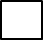 Изложение   Диктант      0202Математика 520303Физика530404Химия540505Информатика и ИКТ550606Биология560707История 570808География580909Английский язык (письменная часть)*592929Английский язык (устная часть)*---1010Немецкий язык (письменная часть)*603030Немецкий язык (устная часть)*---1111Французский язык (письменная часть)*613131Французский язык (устная часть)*---1313Испанский язык (письменная часть)*633333Испанский язык (устная часть)*---1212Обществознание 621818Литература68*- при выборе учебного предмета «Иностранный язык» в форме ОГЭ указываются письменная и устная части экзамена.Прошу создать для сдачи ГИА:следующие условия проведения, учитывающие состояние здоровья, особенности психофизического развития (для участников с ОВЗ –  при предъявлении копии рекомендаций ПМПК; для детей-инвалидов
 и инвалидов –  при предъявлении справки, подтверждающей факт установления инвалидности, выданной федеральным государственным учреждением медико-социальной экспертизы):*- при выборе учебного предмета «Иностранный язык» в форме ОГЭ указываются письменная и устная части экзамена.Прошу создать для сдачи ГИА:следующие условия проведения, учитывающие состояние здоровья, особенности психофизического развития (для участников с ОВЗ –  при предъявлении копии рекомендаций ПМПК; для детей-инвалидов
 и инвалидов –  при предъявлении справки, подтверждающей факт установления инвалидности, выданной федеральным государственным учреждением медико-социальной экспертизы):*- при выборе учебного предмета «Иностранный язык» в форме ОГЭ указываются письменная и устная части экзамена.Прошу создать для сдачи ГИА:следующие условия проведения, учитывающие состояние здоровья, особенности психофизического развития (для участников с ОВЗ –  при предъявлении копии рекомендаций ПМПК; для детей-инвалидов
 и инвалидов –  при предъявлении справки, подтверждающей факт установления инвалидности, выданной федеральным государственным учреждением медико-социальной экспертизы):*- при выборе учебного предмета «Иностранный язык» в форме ОГЭ указываются письменная и устная части экзамена.Прошу создать для сдачи ГИА:следующие условия проведения, учитывающие состояние здоровья, особенности психофизического развития (для участников с ОВЗ –  при предъявлении копии рекомендаций ПМПК; для детей-инвалидов
 и инвалидов –  при предъявлении справки, подтверждающей факт установления инвалидности, выданной федеральным государственным учреждением медико-социальной экспертизы):*- при выборе учебного предмета «Иностранный язык» в форме ОГЭ указываются письменная и устная части экзамена.Прошу создать для сдачи ГИА:следующие условия проведения, учитывающие состояние здоровья, особенности психофизического развития (для участников с ОВЗ –  при предъявлении копии рекомендаций ПМПК; для детей-инвалидов
 и инвалидов –  при предъявлении справки, подтверждающей факт установления инвалидности, выданной федеральным государственным учреждением медико-социальной экспертизы):*- при выборе учебного предмета «Иностранный язык» в форме ОГЭ указываются письменная и устная части экзамена.Прошу создать для сдачи ГИА:следующие условия проведения, учитывающие состояние здоровья, особенности психофизического развития (для участников с ОВЗ –  при предъявлении копии рекомендаций ПМПК; для детей-инвалидов
 и инвалидов –  при предъявлении справки, подтверждающей факт установления инвалидности, выданной федеральным государственным учреждением медико-социальной экспертизы):*- при выборе учебного предмета «Иностранный язык» в форме ОГЭ указываются письменная и устная части экзамена.Прошу создать для сдачи ГИА:следующие условия проведения, учитывающие состояние здоровья, особенности психофизического развития (для участников с ОВЗ –  при предъявлении копии рекомендаций ПМПК; для детей-инвалидов
 и инвалидов –  при предъявлении справки, подтверждающей факт установления инвалидности, выданной федеральным государственным учреждением медико-социальной экспертизы):+7()+7()